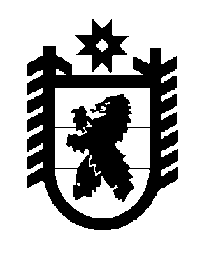 Российская Федерация Республика Карелия    ПРАВИТЕЛЬСТВО РЕСПУБЛИКИ КАРЕЛИЯРАСПОРЯЖЕНИЕот  7 марта 2017 года № 123р-Пг. Петрозаводск  В соответствии с частью 4 статьи 3, пунктом 1 статьи 4 Федерального закона от 21 декабря 2004 года № 172-ФЗ «О переводе земель или земельных участков из одной категории в другую» отказать                           Рехлову Дмитрию Александровичу в переводе земельного участка,                         имеющего кадастровый номер 10:12:0051303:983,  площадью 1500 кв. м (местоположение: Республика Карелия,  Лахденпохский муниципальный   район, Хийтольское сельское поселение, в районе п. Тиурула), из состава земель запаса в земли сельскохозяйственного назначения в связи с ограничениями по заявленному в ходатайстве использованию прибрежной защитной полосы Ладожского озера, установленными статьей 65 Водного кодекса Российской Федерации. Временно исполняющий обязанности
 Главы Республики Карелия                                                   А.О. Парфенчиков